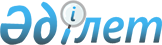 Қазақстан Республикасының 1998 жылғы 19 маусымдағы N 556 қаулысына өзгерiстер енгiзу туралы
					
			Күшін жойған
			
			
		
					Қазақстан Республикасы Үкiметiнiң Қаулысы 1998 жылғы 10 шiлде N 655. Күші жойылды - Қазақстан Республикасы Үкіметінің 2000.03.31. N 485 қаулысымен. ~P000485



          Қазақстан Республикасының Үкiметi қаулы етедi:




          "Испат-Кармет" акционерлiк қоғамының темiр жол көлiгiмен жүк




тасымалдауына арналған тарифтер туралы" Қазақстан Республикасының 1998
жылғы 19 маусымдағы N 566  
 P980566_ 
  қаулысына мынадай өзгерiстер
енгiзiлсiн:
     1-тармақта:
     екiншi абзацтағы "кепiлдi тасымал көлемi жылына кемiнде 1,5 млн.
тонна болғанда" деген сөздер алынып тасталсын;
     үшiншi абзацтағы "кепiлдi тасымал көлемi жылына кемiнде 2 млн.
тонна болғанда" деген сөздер алынып тасталсын.

     Қазақстан Республикасының
          Премьер-Министрi
      
      


					© 2012. Қазақстан Республикасы Әділет министрлігінің «Қазақстан Республикасының Заңнама және құқықтық ақпарат институты» ШЖҚ РМК
				